Апраксинский вестникОбщественно — политическая газетаучредитель: Совет депутатов Апраксинского сельского поселенияКостромского муниципального района Костромской областиАДМИНИСТРАЦИЯ АПРАКСИНСКОГО СЕЛЬСКОГО ПОСЕЛЕНИЯ КОСТРОМСКОГО МУНИЦИПАЛЬНОГО РАЙОНА  КОСТРОМСКОЙ ОБЛАСТИР А С П О Р Я Ж Е Н И ЕОб утверждении персонального состава комиссии по урегулированию конфликта интересов муниципальных служащих Апраксинского сельского поселения Костромского муниципального района»	В соответствии с Федеральным законом от 02.03.2007 № 25-ФЗ "О муниципальной службе в Российской Федерации", Федеральным законом от 25.12.2008. № 273-ФЗ "О противодействии коррупции", Законом Костромской области от 09.11.2007 № 210-4-ЗКО "О муниципальной службе в Костромской области", руководствуясь постановлением администрации Апраксинского сельского поселения от 29.11.2010г. № 32 «Об утверждении Положения по соблюдению требования к служебному поведению муниципальных служащих администрации Апраксинского сельского поселения Костромского муниципального района»:Утвердить персональный состав комиссии по урегулированию конфликта интересов муниципальных служащих Апраксинского сельского поселения Костромского муниципального района с следующем составе:Председатель комиссииЗаместитель ПредседателяСекретарь комиссииЧлены КомиссииКонтроль за выполнением настоящего постановления оставляю за собой.Настоящее распоряжение вступает в силу с момента опубликования в общественно-политической газете Апраксинский вестник.Глава Апраксинского сельского поселения                            О.В. Глухарева           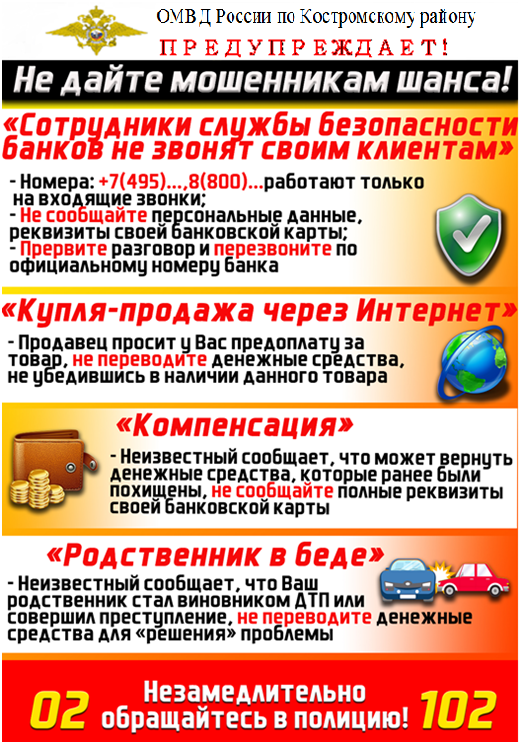 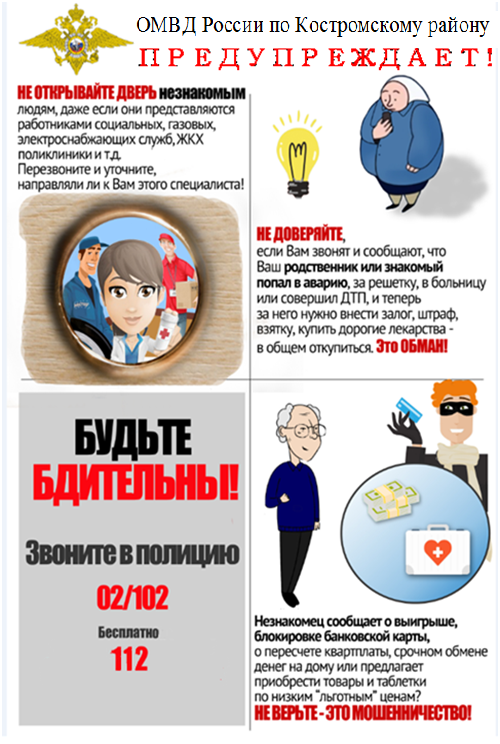 В Костромской области по требованию природоохранного прокурора для жителей села установлена контейнерная площадка для накопления коммунальных отходовКостромской межрайонной природоохранной прокуратурой проведена проверка соблюдения законодательства в сфере обращения с твердыми коммунальными отходами.Установлено, что на территории села Аганино Шунгенского сельского поселения отсутствует контейнерная площадка для сбора мусора.С целью устранения нарушений закона природоохранным прокурором главе поселения внесено представление.В связи с тем, что нарушения закона устранены не были, природоохранный прокурор обратился в суд.Костромским районным судом требования прокурора удовлетворены.Решение суда исполнено. В селе Аганино установлена контейнерная площадка, оборудованная в соответствии с требованиями санитарного законодательства.Нарушение закона устранено.